راهنماي تهية مقاله برای چهارمین کنگره بین المللی و بیست و نهمین کنگره ملی علوم و صنایع غذایی ایرانعنوان مقاله در يك يا دو سطر تك فاصله (قلم B Nazanin pt16 ضخیم) نام و نام‌خانوادگي نويسنده اول1، نام و نام‌خانوادگي نويسنده دوم*2، و ..(B نازنين pt13 پررنگ)1* مرتبه علمی، گروه آموزشی يا واحد سازمانی یا موسسه مربوطه،، نام دانشگاه یا سازمان، شهر (B نازنين pt 10 Bold)2 مرتبه علمی، گروه آموزشی يا واحد سازمانی یا موسسه مربوطه، نام دانشگاه یا سازمان، شهر*(روی نام نویسنده مسئول علامت ستاره درج شود) نویسنده مسئول: ifsct@gmail.com ایمیل مسئول مقاله: Times New Roman 10 pt))چكيدهدر متن چكيده از ذكر مقدمات و كليات خودداري شود و مستقيماً به مسئلة مورد مطالعه و اهداف آن، اساس كار، و ميزان موفقيت اين مطالعه با استناد به نتايج كار به طور مختصر اشاره شود. چكيده مقاله با قلم B Nazanin اندازه 11 pt با فاصله خطوط 1، راست چين و به فاصله 5/3 سانتيمتر از لبه طرفين كاغذ، با كناره‌هاي رديف شده نوشته ‌شود. طول چكيده در مقاله از 100 كلمه كمتر و از 250 كلمه بيشتر نباشد. چكيده بايد متني مستقل و فقط داراي يك پاراگراف باشد. از اشاره به مراجع در چكيده خودداري كنيد.واژه‌هاي كليدي :حداكثر 6 واژه، مجزا شده با علامت ویرگول (،) ، قلم B Nazanin pt 11ضخیم.مقدمه(در ابتدای صفحه سوم)به منظور یکسان سازی مجموعه مقالات همایش و نیز به جهت آنکه امکان ترکیب و انتقال فایل کامپیوتری آنها فراهم شود لازم است که همه مقالات به طرحی یکسان و کاملاً هماهنگ تهیه و تایپ شوند. این راهنما یه نویسندگان مقالات فارسی کمک میکند تا مقاله خود را با طرح مورد قبول همایش تهیه نمایند. توجه شود که صورت ظاهری این راهنما و نگارش آن منطبق بر دستورالعمل تهیه مقالات است. متن اصلی مقاله به صورت تک ستونی با قلم (فونت) B Nazanin اندازه 12pt تک فاصله(single space) تهیه شود. عنوان همه بخش ها یا زیر بخش ها نیز به همین قلم و اندازی ولی به صورت ضخیم(Bold) تایپ شده و با یک خط فاصله از انتهای متن بخش قبلی تایپ گردد و از شماره گذاری آنها خودداری شود.نویسندگان توجه نمایند که ساختار متن اصلی مقاله حتی المقدور بخش های زیر را شامل گردد:مقدمه: باید شامل طرح مساله، سوابق کار و توجیه اهمیت تحقیق باشد. اهداف مطالعه و معرفی اجمالی ساختار مقاله به طور شفاف در انتهای مقدمه ذکر گردد. بر توضیح مبسوط و دقیق مساله تحقیق تاکید و توجه فراوانی مبذول گردد.مبانی نظری پژوهش: پس از مقدمه، بایستی به مبانی نظری و ادبیات پژوهش شامل تعاریف، سیر مفهوم سازی، الگوها، ابعاد، مولف ها، زمینه های مطالعه و ..... به تناسب نیاز مقاله اشاره گردد.پیشینه پژوهش: در این قسمت پیشینه داخلی و خارجی مطالعه جهت توسعه فرضیه ها یا سوالات یا الگوی کلی مطالعه ایراد گردد. نتایج تحقیقات داخلی و خارجی تبیین شده، بایستی پشتیبانی کننده فرضیهها و مدل مفهومی تحقیق باشند. ارجاع دهی در مقدمه، مبانی نظری و پیشینه بسیار حائز اهمیت است.روش پژوهش: روش شناسی شامل معرفی نوع و روش تحقیق، معرفی قلمرو مطالعه، تبیین عملیاتی متغییرهای مورد مطالعه، جامعه و نمونه آمادری و روش نمونه گیری(درصورت نیاز)، روش و ابزار گردآوری داده ها، روایی و پایایی ابزار و روش های تحلیل یافته ها و شیوه اجرای پژوهش باید مشخص و روشن بیان شود.تجزیه و تحلیل داده ها: در این بخش گزارش مشخصات جمعیت شناختی نمونه به صورت توضیحی و مختصر بیان شود نتایج تحلیل های آماری به تناسب نیاز گزارش شود و به حداقل جداول اکتفا شود. خروجی های نرم افزاری مانند جداول و یا نمودارهای آماری مانند به صورت خوانا و کم حجم و با رعایت اختصار در متن بیاید.نتیجه گیری: نتایج و بحث شامل تفسیر و توضیح نتایج کمی و تشریح دلالت های آن ها، ارائه یافته های اصلی تحقیق، مقابله و مقایسه نتایج تحقیق با یافته های پژوهش های مرتبط، پیشنهادهای کاربردی، پیشنهاد تحقیقات آتی، محدودیت های تحقیق میباشد. کلیه موارد بدون تیتر و به ترتیب و در ادامه یکدیگر ارائه شوند. ارسال مقاله به دبیرخانهدبیرخانه، از بررسی مقالاتی که مطابق این دستورالعمل تهیه نشده باشند، معذور است. مقالات، جهت داوری باید با سربرگ مقالات همایش و در فرمتWord   و PDF از طریق سیستم Online وب سایت همایش ارسال شوند.نتیجۀ داوری مقالات، از طریق وب سایت همایش و مکاتبه الکترونیکی با فردمسئول و ارائه دهنده مقاله (ارسال کننده مقاله به دبیرخانه) اعلام می شود. مقاله ای که مورد پذیرش قطعی یا مشروط قرار می گیرد باید با توجه به تصحیحات مورد نظر داوران، اصلاح شده و مجدداً با فرمت ازطریق، ایمیل به دبیرخانه همایش ارسال شود.حجم و طول مقالهبا توجه به بارگزاری مقالات در وب سایت همایش، حجم هر مقالۀ کامل که منطبق با این دستورالعمل تهیه می شود، نباید از2 مگابایت بیشتر باشد. رسیدن به این مهم با کم کردن حجم عکس های استفاده شده در مقاله با استفاده از نرم افزار فتوشاپ مقدور می شود. طول هر مقالۀ کامل که منطبق با این دستورالعمل تهیه میشود، نباید از 10 صفحه بیشتر باشد.واژه هاي خارجی در متن فارسیبرای واژه ها و نام های خارجی، حتی الامکان از معادل های فارسی مصطلح و مصوب استفاده کنید. در مورد  نام هاي خارجی پیچیده یا معادل های غیرمصطلح فارسی، فقط در اولین ارجاع و بلافاصله پس از ذکر این گونه  واژه ها معادل لاتین آن را با قلم Times New Roman اندازۀ 11pt در داخل پرانتز بیاورید. به عنوان مثال: “اوماه  (Oomah ) تخم بذر کتان را به عنوان یک منبع تغذیه ای فراسودمند (Functional) معرفی نمودند. واژه هایی را که معادل فارسی مناسب و فراگیر ندارند، در اولین ارجاع، با تلفظ لاتین ولی به فارسی بنویسید و معادل لاتین آن را با قلم Times New Roman اندازۀ   pt11در داخل پرانتز بیاورید. به عنوان مثال: “...رئولوژی (rheology) حدود یک قرن سابقه دارد و از علومی است که اساس و پایه آن... ”.پانویس هادر صورت نیاز به درج پانویس، همۀ موارد فارسی به صورت راست چین با قلمB Nazanin و اندازۀ pt11 و پاورقي هاي لاتین به صورت چپ چین با قلم  Times New Roman اندازۀ pt 10نوشته شوند.معرفی علائم و متغیرها در متناز آنجا که نیازی به درج فهرست علائم و متغیرها در ابتدای مقاله نیست، بنابراین باید هر نوع متغیر یا علامت به کار رفته درمتن مقاله، در اولین ارجاع به آن معرفی شود.فرمول ها و روابطمتن فرمولها به همان صورت متن مقاله در یک یا چند سطر نوشته شود. اندازۀ فرمولها متناسب با متن انتخاب شود و همۀ متغیرها و اعداد در آنها با قلم تایمز (Times New Roman) و به صورت ایتالیک تایپ شوند. همۀ فرمو لها به ترتیب از 1 شماره گذاری شوند  شمارۀ هر فرمول در داخل پرانتز و در سمت راست ستون قرارگیرد. به عنوان نمونه به فرمول زیر توجه کنیدSin1.22 (1)                                                                                                                
واحدها سیستم واحدهای مورد قبول همایش، سیستم متریک(SI)  است و همۀ متغیرها و اعداد در متن، جدول ها و شکل ها باید در سیستم متریک ارائه شوند. ذکر واحد اعداد یا كميت هايي که در جدول ها ظاهر مي شوند و یا عنوان محورهای یک نمودار را بیان کنند، الزامی است.جدولهاهر جدولی باید دارای شماره و عنوان (توضیح) باشد که در بالای آن با قلم B نازنین پررنگ و اندازۀ pt  10سیاه تايپ مي شود. بهتر است جدول ها در داخل متن و در جایی که به آنها ارجاع مي شود، درج شوند. همۀ اعداد در جدول باید به صورت فارسی و وسط چين تایپ شوند. ذکر واحد كميت ها در جدول الزامی است. هر جدول را با یک سطر فاصله از متن ماقبل و مابعد آن قراردهيد. نمونه اي  از یک جدول منطبق با این دستورالعمل در زیر آمده است:نتيجه گيريوجود بخش نتيجه گيري و جمع بندي، پس از متن اصلي مقاله و قبل از شكل ها الزامي است.شكلها و نمودارهاشكلها و نمودارها را میتوانید در متن مقاله و یا پس از متن اصلی مقاله و قبل از مراجع بیاورید.  شكلها و  نمودارها بايد به ترتيب از 1 شماره گذاري شوند.عنوان شکل ها به صورت وسط چین در زیر آنها و با قلم B نازنین پررنگ و اندازۀ pt10 نوشته شود. در متن مقاله باید به همۀ شكل ها ارجاع شود. در تهیۀ شكل ها  توجه کنید که اندازۀ اعداد، واژه ها، كميتها و راهنمای منحني ها (legend) به قدر کافی بزرگ باشد تا، كاملا واضح و خوانا باشند.  به عنوان نمونه،  به شكل زير توجه كنيد.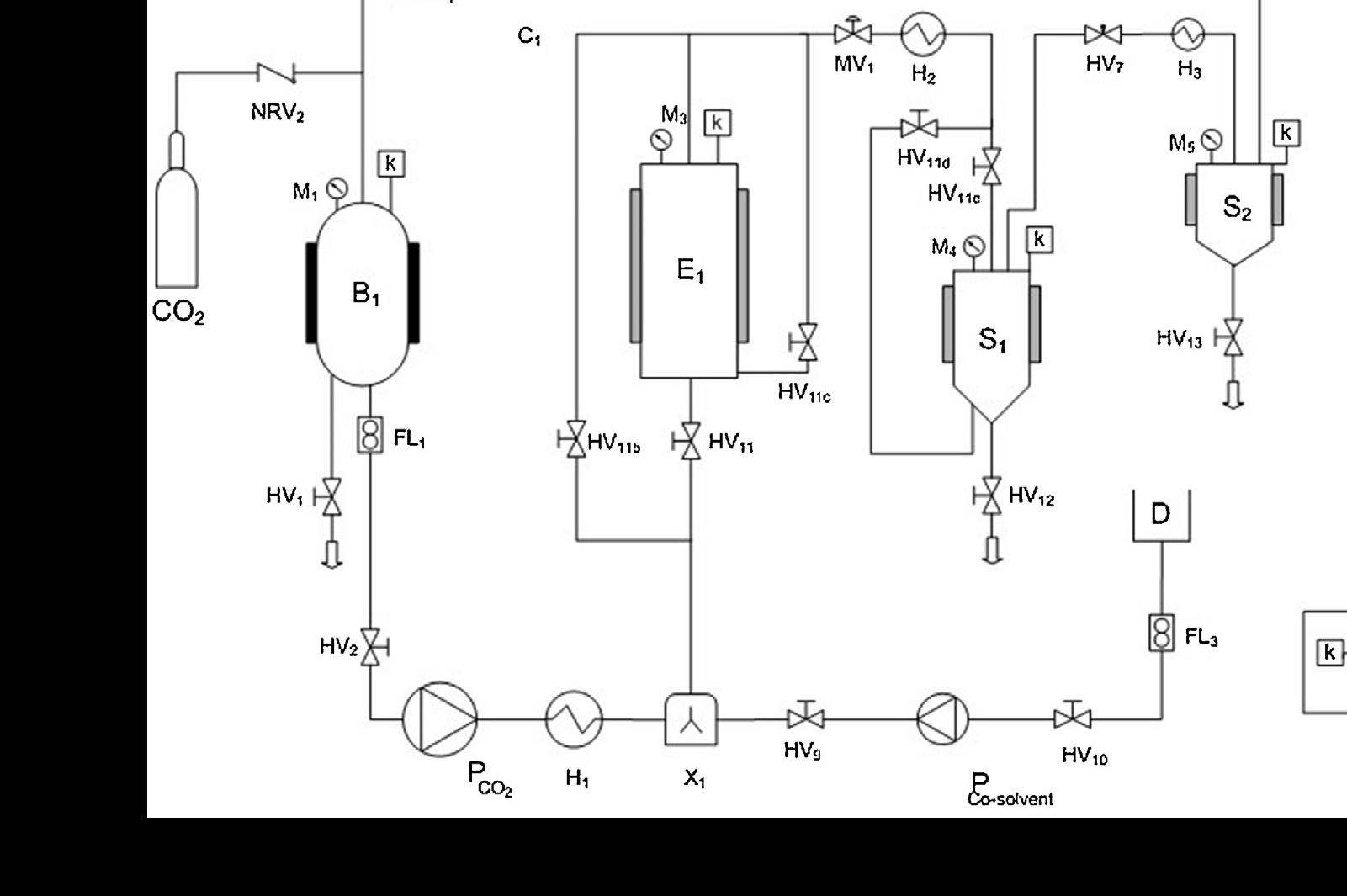 شکل 1- پایلوت پلان استخراج به روش فوق بحرانینحوه ارجاع دهی درون متنی ارجاعات مقاله در متن، با ذکر نام خانوادگی نویسنده و سال انتشار منبع بدون نیاز به ذکر شماره صفحه پس از سال انتشار (همگی داخل پرانتز) آمده و در پایان مقاله اطلاعات کامل کتابشناسی به روشی که در ادامه خواهد آمد، بیاید.قواعد استناد منبع در متن به روش: APA1)وقتی اثر فقط یک پدید آورنده دارد: (نام خانوادگی، سال نشر اثر) مثل : (احمدی،1378)*نام خانوادگی افراد بدون ذکر عنوان می آید مثل دکتر، پروفسور، خانم، آقا و....2) وقتی اثر دو پدیدآورنده دارد:نام خانوادگی هردونفر ذکر می شود. بعد از نام خانوادگی نفر اول هم میتوان واو عطف گذاشت و هم علامت ویرگول.(نام خانوادگی نفر اول و نام خانوادگی نفر دوم، سال نشر اثر) مثل: (احمدی و اسدی، 1380)3) وقتی اثر سه تا پنج پدیدآورنده دارد:برای اولین استناد نام همه ذکر می شود، در دفعات بعدی فقط اولین نفر و کلمه دیگران می آید.مثال: استناد اول:( اسدی، حسنی، محمدی، شایان، ارجمند، 1384) استناد دوم: (اسدی و همکاران، 1384)*در انگلیسی معادل کلمه دیگران ، “ et  al ”  می آید.*اگر در طول همان پاراگراف به اثر اشاره می شود دیگر نیازی به ذکر تاریخ نیست.4)وقتی اثری بیش از پنج مولف دارد:    وقتی اثری شش مولف یا بیشتر دارد فقط نام خانوادگی مؤلف اول می آید(حتی در اولین استناد) و به دنبال آن کلمه « همکاران» و سپس تاریخ انتشار اثر.* در فهرست منابع نام همه مؤلفان می آید.5)اگر نام پدیدآورنده در متن اصلی آمده است، بلافاصله سال نشر اثر در داخل پرانتز می آید.مثل : شفیعی و عباسی( 1379) معتقدند که ....6)اگر از متنی استفاده می شود که به دو یا چند متن چاپی مربوط است، در پایان متن، نام دو یا چند پدیدآورنده به ترتیب حروف الفبا آمده و تاریخ نشر اثر هرکدام نوشته می شود. در این صورت افراد با «;» از هم جدا می شوند.منابعبخش منابع (Reference) فهرست آثار و اسنادی که در متن مقاله ها به آن اشاره شده است می آید. منابع در انتهای مقاله و پس از نتیجه گیری در دو بخش فارسی و انگلیسی و به ترتیب حروف الفبا و بدون ذکر شماره، مرتب می شوند و هر اثر فقط یک بار می آید. در مقاله باید به همه مراجع و منابع اشاره شود. مشخصات هر مرجع به صورت کامل و  در قالب استاندارد APA ( نمونه های زیر) ذکر شوند. در صورت اشاره به مرجع آلمانی، روسی و غیره، همه اطلاعات باید به انگلیسی برگردانده شود و فقط عنوان مرجع را می توان به زبان غیر انگلیسی نوشت.در ذکر هر اثر یا منبع، چهار دسته اطلاعات زیر لازم است که باید به دنبال هم بیایند1) مؤلف یا مؤلفان 2) تاریخ انتشار اثر 3) عنوان اثر  4) اطلاعات مربوط به انتشار اثر ( محل انتشار و نام ناشر) منابع فارسی را با قلم 11 pt  B Nazanin  مراجع انگلیسی را با  10  pt Times New Roman نظیر نمونه های زیر تایپ کنید:1)کتاب( دارای یک مؤلف:)مثال: علی آبادی، خدیجه(1386). مقدمات تکنولوژی آموزشی. تهران: انتشارات دانشگاه پیام نور*اگر کتاب ویرایش دوم یا بیشتر باشد باید آن را نیز پس از عنوان کتاب در داخل پرانتز ذکر کنید.مثل: سیف، علی اکبر(1368). روانشناسی پرورشی: روانشناسی یادگیری و آموزش.( ویرایش سوم.) تهران:آگاه*کتاب هایی دارای دو مولف یا بیشتر نیز با ذکر نام تمامی نویسندگان، به ترتیبی که در اثر اصلی آمده، نوشته می شود. برای کتاب هایی که هنوز چاپ نشده اند، از کلمه زیر چاپ (inpress) استفاده می شود.2)کتابهایی که به جای مولف، با عنوان سازمان ها و نهادها منتشر شده اند.در این صورت به جای نام مولف، نام سازمان مربوط می آید. مانند: مرکز اسناد و مدارک علمی، وزارت آموزش و پرورش(1362). واژه نامه آموزش و پرورش: فارسی- انگلیسی. تهران: مولف.* وقتی نویسنده کتاب و ناشر یکی هستند، پس از ذکر محل انتشار کتاب، کلمه مؤلف( در انگلیسیauthor) می آید. مثل نمونه بالا و یا مثال زیر: هومن، حیدرعلی(1354). اندازه گیری های روانی و تربیتی و فن تهیه تست. تهران: مولف.3) کتاب هایی که به جای مؤلف، ویراستار یا گردآورنده دارند به صورت زیر نوشته می شوند:مثال: شفیع آبادی، عبدالله(گردآورنده).(1374). مجموعه مقالات اولین سمینار راهنمایی و مشاوره. تهران: انتشارات دانشگاه علامه طباطبایی.4)کتاب های ترجمه شده:ابتدا نام مؤلف یا مولفان کتاب، عنوان کتاب و سپس نام مترجم می آید. مثل: هرگنهان، بی.آر و اولسون، ام. اچ. (1374). مقدمه ای بر نظری های یادگیری، (ترجمه علی اکبر سیف). تهران: دانا. (تاریخ انتشار به زبان اصلی 1993)5) جزوه و بروشور اطلاعاتی که برای جزوه ، بروشور( دفترچه راهنما)، گزارش و مانند این داده ها می شوند، نظیر همان اطلاعاتی هستند که برای کتاب هایی کامل داده می شوند، با این تفاوت که بعد از این نوع آثار در داخل علامت []  نام جزوه، گزارش، بروشور و غیره ذکر می شود. مثل: وزارت فرهنگ و آموزش عالی، معاونت آموزشی (اردیبهشت1374). خلاصه مسائل تحصیلات تکمیلی در ایران ]گزارش[تهران: مؤلف.6)مقاله های چاپ شده در مجله های تخصصی ابتدا نام مؤلف، سال انتشار، سپس عنوان مقاله و اسم مجله می آید. مثل:محمدزاده، داوود.(1386). اصول پرسشگری.دانشنامه،12، 60-45* نام مجله و شماره آن پررنگ تر چاپ می شود نه نام مقاله.* در انگلیسی فقط حرف اول کلمه عنوان کتاب بزرگ  نوشته می شود ولی حروف اول تمام کلمات عنوان مجله بزرگ نوشته می شوند.نکته 1: از بیان هرگونه تقدیر و تشکر از سازمان ها یا افراد خوددداری شود.نکته 2: تمامی موارد بالا در بخش انگلیسی نیز رعایت گردد. برای مثال:     Kernis, M.H., Cornell, D. P., sun, C. R., Berry, A., Harlow.& Bach, J. S. (1939). “There more to self-esteem than whether it is high or low: The importance of stability of self- esteem”. Journal of Personality and Social Psychology, Vol.65, No.3, PP.1190-1204Instruction for the 4th International and 29th Iranian Congress on Food Science and Technology congressTitle of your paper in English in 1 or 2 lines, Single Space, Times New Roman 16pt, BoldPaper Presenter: Paper Presenter nameFirst Author, Second Author, … (Times New Roman 12 pt, Bold)1- First Author’s Affiliation and Short Address (Times New Roman 10 pt, Bold)2- Second Author’s Affiliation and Short Address Corresponding Author’s E‐mail: Insert Email Add. (Times New Roman 10 pt)AbstractAll papers presented at 4nd International and 29th Iranian Congress on Food Science and Technology congress 2023 will be posted on Seminar Procedure Therefore; all papers written in Farsi should have their title abstract in English too.  The abstract should a maximum of 250 words, written as a single paragraph, having 3.5 cm left and right margins. The abstract should be a self-contained, capsule description of the paper including the motivation, problem statement, approach taken, results and conclusions. Abstract should be prepared in 11 pt Times New Roman. Keywords: Maximum 6 words separated by commas, Times New Roman 11 pt Bold.جدول 1- اندازه و نوع قلمهای مورد استفاده در مقالهجدول 1- اندازه و نوع قلمهای مورد استفاده در مقالهجدول 1- اندازه و نوع قلمهای مورد استفاده در مقالهموقعيت استفادهFontSizeعنوان مقاله (Title)B Nazanin Bold16نام نويسندگانB Nazanin Bold13آدرس نویسندگانB Nazanin11ایمیل نویسنده مسئولTimes New Roman10عناوين بخش‌هاي مقاله B Nazanin Bold12متن چكيده B Nazanin 12كلمات كليديB Nazanin Bold11متن مقالهB Nazanin12عنوان مقاله به انگلیسیB Times New Roman Bold14متن چکیده انگلیسیTimes New Roman10عناوين و متن شكل‌ها و جداولB Nazanin11